Режим 
работы школы в 2016-2017 учебном годуПродолжительность учебного годаНачало 2016-2017 учебного года – 01 сентября 2016 г.Продолжительность учебного года:в 1-х классах – 33 неделиво 2-4,9  классах – 34 учебных неделив 5-8, 10-11 классах – 35 учебных недельОкончание учебного года:1, 9, 11 классы -  25 мая 2017 г.2-8,10 классы – 31 мая 2017 г.5-дневные сборы по основам военных знаний для юношей 10 классов:с 30.05.2016 г. по 03.06.2016 г.Режим работы школы:1-4 классы работают в режиме 5-дневной учебной недели5-11 классы работают в режиме 6-дневной учебной неделиПродолжительность учебных периодовСроки и продолжительность каникул:Режим работы школы:1-4 классы работают в режиме 5-дневной учебной недели5-11 классы работают в режиме 6-дневной учебной неделиНачало занятий – 08 час 20 минПродолжительность перемен:1-ая 	–  	10 минут2-ая	 – 	20 минут3-я 	–	20 минут4-ая 	– 	10 минут5-ая 	–  	10 минут6-ая 	- 	10 минут7-ая	-	10 минутУчебные занятия проводятся только в первую сменуРежим дня и расписание звонков:1 классы (3 урока по  35 минут в сентябре-октябре 2016 г.)1 классы (4 урока по 35 минут в ноябре-декабре 2016 г.)1 классы (4 урока по 45 минут в январе-мае 2017 г. Возможен один день в неделю не более 5 уроков  за счет урока физкультуры)2-11 классы (уроки по 45 минут):Учебные сборы по основам военных знаний  для юношей 10-го класса:  c 30 июня 2017 г. по 03 июня 2017 г.График внеурочной деятельности: с 14.10 час до 21.00 час по отдельному расписанию, утверждаемому директором школы в начале учебного годаВремя питания учащихся в столовой (09.00 час – 15.00 час): организованными группами  (учащиеся начальных классов) – 2-я переменаорганизованными группами (учащиеся 5-11 классов) – 3-я переменасамостоятельно: завтрак – 1 и 2 переменаобед – 3-6 переменабуфет – 1-6 переменаГрафик работы медицинского кабинета: понедельник-пятница с 09.00 час до 15.00 часГрафик работы школьной библиотеки: понедельник-пятница с 08.00 час до 15.00 часЧасы консультаций педагога-психолога: вторник и четверг с 15.00 час до 17.00 час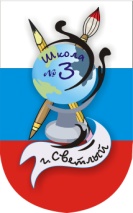 МУНИЦИПАЛЬНОЕ 
БЮДЖЕТНОЕ ОБЩЕОБРАЗОВАТЕЛЬНОЕ УЧРЕЖДЕНИЕ 
СРЕДНЯЯ ОБЩЕОБРАЗОВАТЕЛЬНАЯ ШКОЛА №3238340, Калининградская обл.,  г. Светлый, ул.  Пионерская, д. 26;  ОКПО 57190848, ОГРН 1023902096107, ИНН/КПП 3913005879/391301001, e-mail: svsosh3@mail.ru; http://svetly3.ru/238340, Калининградская обл.,  г. Светлый, ул.  Пионерская, д. 26;  ОКПО 57190848, ОГРН 1023902096107, ИНН/КПП 3913005879/391301001, e-mail: svsosh3@mail.ru; http://svetly3.ru/№
п/пучебные занятиядатапродолжительность1 четверть01.09.16 г. - 02.11.2016 г.10 недель2 четверть10.11.16 г. – 30.12.16 г.8 недель3 четверть16.01.17 г. – 26.03.17 г.10 недель4 четверть03.04.17 г. – 30.05.17 г.8 недельПраздничные дни, выпадающие на рабочие дни31.12.2016 г.04.11.2016 г.23.02.2017 г.08.03.2017 г.01.05.2017 г.09.05.2017 г.5 дней в учебном году№
п/пканикулыдатапродолжительностьОсенние 03.11.16 г. - 09.11.16 г.7 днейЗимние 31.12.16 – 15.01.17 г.16 днейДополнительные для учащихся 1-х классов13.02.16 г. – 19.02.16 г.7 днейВесенние каникулы27.03.17 г. – 02.04.17 г.7 днейЛетние каникулы31.05.17 г. - 31.08.18 г.13 недель (92 дня)урокпродолжительность108.20-08.55209.05-09.40309.50-10.25 (обед, прогулка)410.35-11.10урокпродолжительность108.20-08.55209.05-09.40309.50-10.25 (обед, прогулка)410.35-11.10511.20-11.55612.05-12.40урокпродолжительность108.20-09.05209.15-10.00310.20-11.05 (обед, прогулка)411.25-12.10512.20-13.05613.15-14.00урокпродолжительность108.20-09.05209.15-10.00310.20-11.05411.25-12.10512.20-13.05613.15-14.00714.10-14.55815.05-15.50916.00-16.45